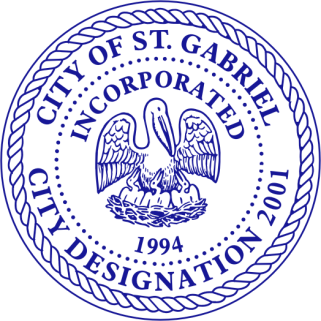                              CITY OF ST. GABRIELVIOLATION AND DEVELOPMENT STANDARDS ACKNOWLEDGEMENT FORM – MOBILE HOMESCITY ORDINANCE REFERENCE: Chapter 47 To the St. Gabriel Code of Ordinances, Entitled “Mobile Homes And Recreational Vehicles” Providing Regulations And Rules For Mobile Homes; Manufactured Homes; Trailers; Mobile Home Parks And Recreational Vehicle Parks, Sites And Campgrounds VIOLATION AND DEVELOPMENT STANDARDS ACKNOWLEDGEMENT FORMVIOLATION AND DEVELOPMENT STANDARDS ACKNOWLEDGEMENT FORMVIOLATION AND DEVELOPMENT STANDARDS ACKNOWLEDGEMENT FORMVIOLATION AND DEVELOPMENT STANDARDS ACKNOWLEDGEMENT FORMCOMPLIANCE HECKLISTCOMPLIANCE HECKLISTCODE REFERENCECOMPLYYes/NoAny violation such as moving mobile home without a permit or not complying with development standards or shall result to a penalty of a minimum fine of fifty ($50.00) per day for each day of non-compliance, not to exceed $1,000.Any violation such as moving mobile home without a permit or not complying with development standards or shall result to a penalty of a minimum fine of fifty ($50.00) per day for each day of non-compliance, not to exceed $1,000.Section 47-35MOBILE HOME DEVELOPMENT STANDARDSMOBILE HOME DEVELOPMENT STANDARDSMOBILE HOME DEVELOPMENT STANDARDSMOBILE HOME DEVELOPMENT STANDARDSNo mobile home or manufactured home shall be transported, moved, placed, or otherwise located within the City of St. Gabriel without having obtained all permits. CNo mobile home or manufactured home shall be transported, moved, placed, or otherwise located within the City of St. Gabriel without having obtained all permits. CSection 47-61Mobile homes bear the insignia from the State of Louisiana division of building safety and is occupied for the use listed on the insignia (except mobile homes constructed prior to June 15, 1976).Mobile homes bear the insignia from the State of Louisiana division of building safety and is occupied for the use listed on the insignia (except mobile homes constructed prior to June 15, 1976).Section 47-61Mobile homes comply with setback requirements -  (1) home is located at least sixty (60) feet from the center of the state highway, if the home fronts to any state highway. (2) Said home is located 20 feet from front property lines, ten (10) feet from the sides and twenty (20) feet from the back of the adjacent property lines.Mobile homes comply with setback requirements -  (1) home is located at least sixty (60) feet from the center of the state highway, if the home fronts to any state highway. (2) Said home is located 20 feet from front property lines, ten (10) feet from the sides and twenty (20) feet from the back of the adjacent property lines.Section 47-61Mobile homes have siding materials which are generally acceptable for site-built housing.  Any siding materials may be used provided it has the appearance of wood, masonry, horizontal metal, or vinyl siding. Mobile homes have siding materials which are generally acceptable for site-built housing.  Any siding materials may be used provided it has the appearance of wood, masonry, horizontal metal, or vinyl siding. Section 47-61Mobile home shall provide continuous skirting, to cover the exposed area underneath the homeMobile home shall provide continuous skirting, to cover the exposed area underneath the homeSection 47-61Mobile home has a foundation of concrete or other material allowed by the international building code for site-built homes which is aesthetically compatible with the manufactured or mobile home having the appearance of site-built constructionMobile home has a foundation of concrete or other material allowed by the international building code for site-built homes which is aesthetically compatible with the manufactured or mobile home having the appearance of site-built constructionSection 47-61Mobile home provides for right of way improvements in the same manner as site-built construction, in accordance with City laws, policy and procedureMobile home provides for right of way improvements in the same manner as site-built construction, in accordance with City laws, policy and procedureSection 47-61OWNER CERTIFICATION AND ACKNOWLEDGEMENT OWNER CERTIFICATION AND ACKNOWLEDGEMENT OWNER CERTIFICATION AND ACKNOWLEDGEMENT I certify that my mobile home will comply with the above regulations and any violations will be enforced as shown.I certify that my mobile home will comply with the above regulations and any violations will be enforced as shown.I certify that my mobile home will comply with the above regulations and any violations will be enforced as shown.I certify that my mobile home will comply with the above regulations and any violations will be enforced as shown.Owner Name:__________________________________Signature:____________________________Date:___________________Owner Name:__________________________________Signature:____________________________Date:___________________Owner Name:__________________________________Signature:____________________________Date:___________________Owner Name:__________________________________Signature:____________________________Date:___________________